Thursday 2nd April 2020LK: To write a setting description. 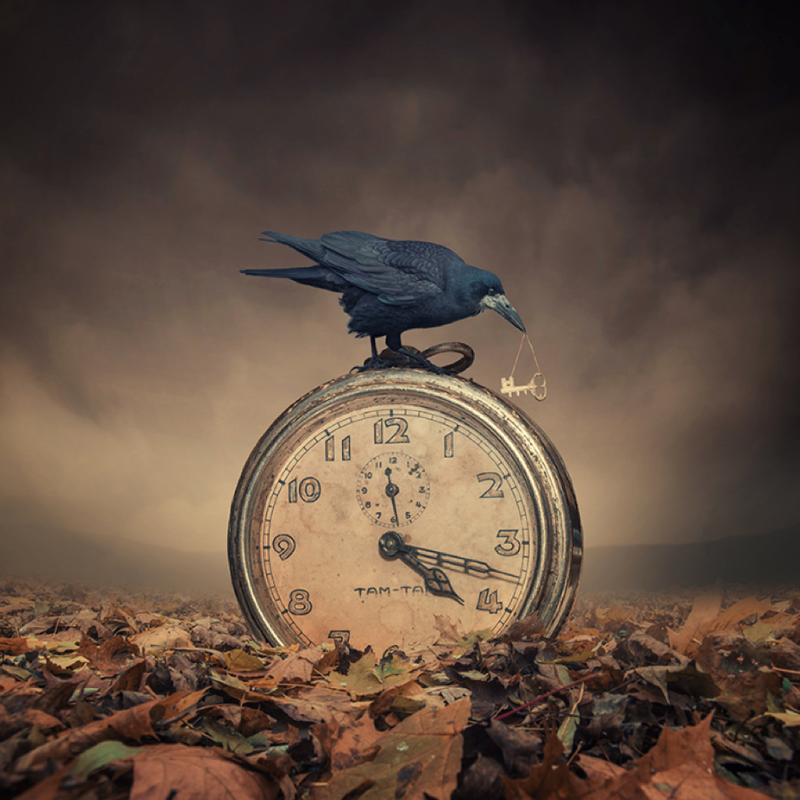 Your Task: Write a setting description based on this image. Can you…Describe what can be seen/heard/smelt/felt using show-not-tell?Use prepositional phrases?Describe the atmosphere and mood? Use figurative language to create effect?You may wish to use the following structure to guide your writing (but you don’t have to):Your first sentence must start with a fronted adverbial.Your second sentence must start with a preposition.Your third sentence must include a coordinating conjunction.Your fourth sentence must be a relative clause.Your fifth sentence must contain an expanded noun phrase.Your sixth sentence must begin with a subordinate clause. Your seventh sentence must be a simile.Your eight sentence must have a semi-colon (replace and, but and or).Your ninth sentence should include parenthesis (use brackets, dashes or commas).Your tenth sentence must be a rhetorical question. 